Θέμα: Ενημερωτική συνάντηση για το trackerΟ ΣΕΕ ΠΕ04 Δυτικής Μακεδονίας και οι Υπεύθυνες των ΕΚΦΕ Π.Ε. Κοζάνης & Γρεβενών προγραμματίζουν ενημερωτική συνάντηση μέσω webex με τους εκπαιδευτικούς ΠΕ04 των σχολικών μονάδων της Δευτεροβάθμιας Εκπαίδευσης της Περιφέρειας Δυτικής Μακεδονίας με θέμα «Χρήση του λογισμικού «tracker» για την πειραματική μελέτη φαινομένων κινηματικής (και όχι μόνο)» την Πέμπτη  14 Απριλίου 2022 18.30 με 20.00. Η παρουσίαση του tracker θα γίνει από τον Υπεύθυνο του ΕΚΦΕ Σερρών, Σωτήρη Μανδηλιώτη.Το tracker είναι ένα χρήσιμο εκπαιδευτικό εργαλείο, που μας βοηθάει να αναλύσουμε και να μοντελοποιήσουμε κινήσεις των σωμάτων που έχουμε καταγράψει σε βίντεο. Μπορεί να χρησιμοποιηθεί στην εργαστηριακή διδασκαλία των μαθημάτων της Φυσικής και όχι μόνο.Η συνάντηση θα γίνει στον σύνδεσμο: https://minedu-secondary.webex.com/meet/capostolou Η συμμετοχή των εκπαιδευτικών είναι προαιρετική.Παρακαλούμε να λάβουν γνώση όλοι οι εκπαιδευτικοί ΠΕ04.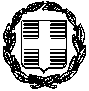 ΕΛΛΗΝΙΚΗ ΔΗΜΟΚΡΑΤΙΑΥΠΟΥΡΓΕΙΟ ΠΑΙΔΕΙΑΣ, ΕΡΕΥΝΑΣ ΚΑΙ ΘΡΗΣΚΕΥΜΑΤΩΝΠΕΡΙΦΕΡΕΙΑΚΗ ΔΙΕΥΘΥΝΣΗ ΕΚΠΑΙΔΕΥΣΗΣ ΔΥΤ. ΜΑΚΕΔΟΝΙΑΣΠΕΡΙΦΕΡΕΙΑΚΟ ΚΕΝΤΡΟ ΕΚΠΑΙΔΕΥΤΙΚΟΥ ΣΧΕΔΙΑΣΜΟΥ
(ΠΕ.ΚΕ.Σ) ΔΥΤ. ΜΑΚΕΔΟΝΙΑΣ	Κοζάνη, 8/4/2022		Αριθ. Πρωτ.: 96	Ταχ. Διεύθυνση	: Μακρυγιάννη 22 	Ταχ. Κώδικας	: 50132	Πόλη	: Κοζάνη 	Πληροφορίες	: Βασιλειάδου Σ.	Τηλέφωνο	: 24610-49308	Ηλ. ταχυδρομείο	: pekesdm@sch.grΠρος: Διευθύνσεις Δευτεροβάθμιας Εκπαίδευσης Δυτικής Μακεδονίας Σχολικές Μονάδες Δευτεροβάθμιας Δυτικής Μακεδονίας (μέσω των οικείων Διευθύνσεων Εκπαίδευσης)  Κοινοποίηση: ΠΔΕ Δυτικής Μακεδονίας